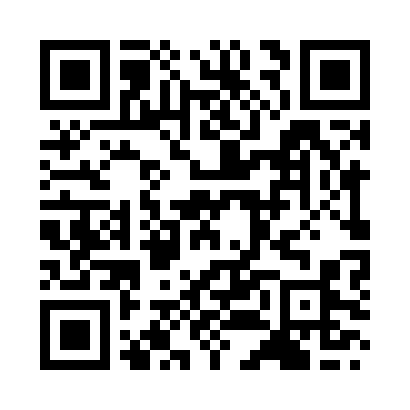 Prayer times for Chigarhalli, IndiaWed 1 May 2024 - Fri 31 May 2024High Latitude Method: One Seventh RulePrayer Calculation Method: University of Islamic SciencesAsar Calculation Method: HanafiPrayer times provided by https://www.salahtimes.comDateDayFajrSunriseDhuhrAsrMaghribIsha1Wed4:415:5712:204:476:437:592Thu4:415:5712:204:476:437:593Fri4:405:5612:204:466:438:004Sat4:405:5612:204:466:448:005Sun4:395:5612:204:466:448:016Mon4:385:5512:204:466:448:017Tue4:385:5512:194:466:458:028Wed4:375:5412:194:476:458:029Thu4:375:5412:194:476:458:0310Fri4:365:5312:194:476:458:0311Sat4:355:5312:194:486:468:0312Sun4:355:5312:194:486:468:0413Mon4:345:5212:194:496:468:0414Tue4:345:5212:194:496:478:0515Wed4:335:5212:194:496:478:0516Thu4:335:5112:194:506:478:0617Fri4:335:5112:194:506:488:0618Sat4:325:5112:194:506:488:0719Sun4:325:5112:194:516:498:0720Mon4:315:5012:194:516:498:0821Tue4:315:5012:204:526:498:0822Wed4:315:5012:204:526:508:0923Thu4:305:5012:204:526:508:0924Fri4:305:4912:204:536:508:1025Sat4:305:4912:204:536:518:1026Sun4:295:4912:204:546:518:1127Mon4:295:4912:204:546:518:1128Tue4:295:4912:204:546:528:1229Wed4:295:4912:204:556:528:1230Thu4:285:4912:214:556:528:1331Fri4:285:4912:214:556:538:13